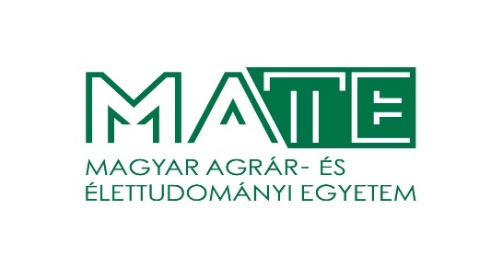 KÉRELEM DÍSZOKLEVÉL ADOMÁNYOZÁSÁRAAlulírott, azzal a kéréssel fordulok az Intézeti Tanácshoz, hogy a Magyar Agrár- és Élettani Egyetem Szervezeti és Működési Szabályzatában foglaltak alapján részemreARANY  (50 év)díszoklevelet adományozni szíveskedjen.Személyi adataim:Név: 		Születési hely, idő: 		Anyja neve: 		Lakcím: 			irányítószáma: 	Telefonszám: 		Tanulmányaimra vonatkozó adataim:Oklevelem száma: 	Oklevelem kelte: 		Szak megnevezése: 		Személyes adataimat önként adom meg a MATE Kaposvári Campusának, a díszoklevél kiadásával kapcsolatos eljáráshoz. A személyes adatok kezelésére vonatkozó MATE Adatvédelmi szabályzata alapján jár el.NYILATKOZATHozzájárulok, hogy a MATE Kaposvári Campusa a lakcímemet az EU 2016/679 rendelete, az információs önrendelkezési jogról és az információszabadságról szóló 2011. évi CXII. törvény, valamint a MATE Adatvédelmi szabályzata előírásainak betartása mellett, az Kaposvári Campus rendezvényeinek szervezése céljából felhasználja (az adatok harmadik fél számára nem kerülnek továbbításra):Igen	Nem	Kelt: 2021. ……………………………..	……………………………………..……..	kérelmező aláírása